M.I.T was developed as a requirement for those answering the call to ministry and seeking to become ordained elders and for those currently operating in ministry and looking to enhance and cultivate their call and capacity of service. This program prepares students for full operation within the Church with focus on procedures in Baptism, Communion, Marriages and Funerals as well as other developmental courses.  Applicant InformationPlease indicate your course selections:Thursday Evenings February 10 thru May 26Tuition is $300.  There is also a nonrefundable $50 registration fee for new students.   Individual classes are $175.  Payment plans are available.Please send the completed from and payment to PIBS, 8032 Thouron Avenue; Philadelphia, PA  19150 OR Register and pay online at faithandlovecenter.com.  Church Affiliation 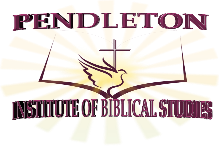 Spring 2022Full Name:Date:LastFirstFirstFirstM.I.Address:Street AddressStreet AddressStreet AddressStreet AddressStreet AddressStreet AddressStreet AddressApartment/Unit #CityCityCityCityStateStateStateZIP CodePhone:EmailCourseHermeneutics6:00 PMBook TitleHow to Understand Your Bible AuthorNorton SterrettCourseVoice and Diction 7:30 PMBook TitleIt's the Way You Say It - Second Edition: Becoming Articulate, Well-Spoken, and ClearAuthorCarol A Fleming Church Name:Pastors’ NameAddress: